БІЛОЦЕРКІВСЬКА МІСЬКА РАДА	КИЇВСЬКОЇ ОБЛАСТІ	Р І Ш Е Н Н Явід 07 вересня 2017 року                                                                      № 1117-35-VIIПро внесення змін до Статуту комунального підприємства Білоцерківської міської ради «Білоцерківський міський парк культури тавідпочинку імені Т.Г. Шевченка» шляхом викладення його в новій редакції	Розглянувши подання міського голови Дикого Г.А., відповідно до рішення міської ради від 23 лютого 2017 року № 487-26-VII «Про реорганізацію комунального підприємства Білоцерківської міської ради Білоцерківська міська майстерня «Художня спілка», відповідно до ст. 57 Господарського кодексу України, ст. 87-90  Цивільного кодексу України, ст. 15 Закону України  «Про державну реєстрацію юридичних осіб, фізичних осіб – підприємців та громадських формувань», ст. 26, 59 Закону України «Про місцеве самоврядування в Україні», міська рада вирішила:Затвердити Статут комунального підприємства Білоцерківської міської ради «Білоцерківський міський парк культури та відпочинку імені Т.Г. Шевченка»  шляхом викладення його в новій редакції згідно з додатком.Директору комунального підприємства Білоцерківської міської ради «Білоцерківський міський парк культури та відпочинку імені Т.Г. Шевченка» здійснити заходи щодо проведення державної реєстрації Статуту комунального підприємства Білоцерківської міської ради «Білоцерківський міський парк культури та відпочинку імені Т.Г. Шевченка» в порядку і строки, визначенні чинним законодавством.Контроль за виконанням рішення покласти на постійну комісію з питань планування  соціально-економічного розвитку, бюджету та фінансівМіський голова 									Г.А. Дикий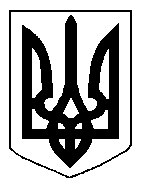 